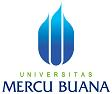 LEMBAR HASIL PENILAIAN SEJAWAT SEBIDANG ATAU PEER REVIEWER KARYA ILMIAH : JURNAL ILMIAHQNo.DokumenDistribusiDistribusiDistribusiDistribusiDistribusiDistribusiTgl. EfektifJudul Artikel IlmiahJudul Artikel Ilmiah :……………………………………………………………………………………………………………………………………………………………………………………………………………………………………………………………………………………………………………………………………………………………………………………………………………………Nama Penulis    :     : ……………………………………………………………………………………………………………………………………………………………………………………………………………………………………………………………………………………………………………………………………………………………………………………………………………………Nama JurnalNama Jurnal::…………………………………………………………………………………………………………………………………………………………………………………………………………Volume/NomorVolume/Nomor::…………………………………………………………………………………………………………………………………………………………………………………………………………Edisi (Bulan/Tahun)Edisi (Bulan/Tahun)::………………………………………………...............................................................................………………………………………………...............................................................................Penerbit Penerbit :…………………………………………………………………………………………………………………………………………………………………………………………………………Jumlah Halaman Jumlah Halaman :…………………………………………………………………………………………………………………………………………………………………………………………………………Publikasi On-LinePublikasi On-Line:…………………………………………………………………………………………………………………………………………………………………………………………………………Kategori Publikasi Jurnal IlmiahInternasional ISSN No : …………………………………………...(Beri X pada katergori)Nasional Terakredasi A/B/CISSN No : …………………………………………...Nasional/ LokalISSN No : …………………………………………...Angka kum Maksimal Sesuai Pedoman=40 KumHasil Penilaian Peer Reviewer :Hasil Penilaian Peer Reviewer :Hasil Penilaian Peer Reviewer :KOMPONEN YANG DINILAIKOMPONEN YANG DINILAIKOMPONEN YANG DINILAINilai Maksimal Jurnal Ilmiah………..Nilai Maksimal Jurnal Ilmiah………..Nilai Maksimal Jurnal Ilmiah………..Nilai Maksimal Jurnal Ilmiah………..Nilai Maksimal Jurnal Ilmiah………..Nilai Maksimal Jurnal Ilmiah………..Nilai Maksimal Jurnal Ilmiah………..Nilai Maksimal Jurnal Ilmiah………..Nilai Maksimal Jurnal Ilmiah………..Nilai Akhir yang diperoleh(**)Nilai Akhir yang diperoleh(**)Nilai Akhir yang diperoleh(**)Nilai Akhir yang diperoleh(**)Nilai Akhir yang diperoleh(**)KOMPONEN YANG DINILAIKOMPONEN YANG DINILAIKOMPONEN YANG DINILAINasional TerakreditasiNasional TerakreditasiNasional TerakreditasiNasional TerakreditasiNasional/ LokalNasional/ LokalNasional/ LokalNasional/ LokalNasional/ LokalNilai Akhir yang diperoleh(**)Nilai Akhir yang diperoleh(**)Nilai Akhir yang diperoleh(**)Nilai Akhir yang diperoleh(**)Nilai Akhir yang diperoleh(**)KOMPONEN YANG DINILAIKOMPONEN YANG DINILAIKOMPONEN YANG DINILAIReviewerReviewerReviewerReviewerReviewerReviewerReviewerReviewerReviewerNilai Akhir yang diperoleh(**)Nilai Akhir yang diperoleh(**)Nilai Akhir yang diperoleh(**)Nilai Akhir yang diperoleh(**)Nilai Akhir yang diperoleh(**)KOMPONEN YANG DINILAIKOMPONEN YANG DINILAIKOMPONEN YANG DINILAI112211222Nilai Akhir yang diperoleh(**)Nilai Akhir yang diperoleh(**)Nilai Akhir yang diperoleh(**)Nilai Akhir yang diperoleh(**)Nilai Akhir yang diperoleh(**)aaKelengkapan unsur isi buku (10%)bbRuang lingkup dan kedalaman pembahasan (30%)ccKecukupan dan Kemutahiran data/informasi dan Metodologi  (30%)ddKelengkapan Unsur dan Kualitas Penerbit (30%)Total = 100%Total = 100%Total = 100%Keterangan : (**) = Dijumlahkan setelah  2 reviewer memberikan nilai karya ilmiahKeterangan : (**) = Dijumlahkan setelah  2 reviewer memberikan nilai karya ilmiahKeterangan : (**) = Dijumlahkan setelah  2 reviewer memberikan nilai karya ilmiahKeterangan : (**) = Dijumlahkan setelah  2 reviewer memberikan nilai karya ilmiahKeterangan : (**) = Dijumlahkan setelah  2 reviewer memberikan nilai karya ilmiahKeterangan : (**) = Dijumlahkan setelah  2 reviewer memberikan nilai karya ilmiahKeterangan : (**) = Dijumlahkan setelah  2 reviewer memberikan nilai karya ilmiahKeterangan : (**) = Dijumlahkan setelah  2 reviewer memberikan nilai karya ilmiahKeterangan : (**) = Dijumlahkan setelah  2 reviewer memberikan nilai karya ilmiahKeterangan : (**) = Dijumlahkan setelah  2 reviewer memberikan nilai karya ilmiahKeterangan : (**) = Dijumlahkan setelah  2 reviewer memberikan nilai karya ilmiahKeterangan : (**) = Dijumlahkan setelah  2 reviewer memberikan nilai karya ilmiahKeterangan : (**) = Dijumlahkan setelah  2 reviewer memberikan nilai karya ilmiahKetua Program StudiJakarta ,KKRNIP/NIDNUnit KerjaNIP/NIDNUnit KerjaFORMULIR PENGAJUAN INSENTIF JURNAL ILMIAH BER-ISSNQNo.DokumenDistribusiDistribusiDistribusiDistribusiDistribusiDistribusiTgl. Efektif1Nama :2NIK/NIDN:3Status Pegawai:Dosen Tetap A4Fakultas/Prodi:FEB/FASILKOM/FT/FTPD/FIKOM/F.Psi **)/……………………5Tempat, Tgl lahir:6Fungsional saat ini:Tenaga Pengajar, Asisten Ahli, Lektor, Lektor Kepala, Guru Besar**)7Jurnal Ilmiah yang diajukan :Nama Jurnal :Judul :Penulis Ke….. dari….. Penulis  Nama Jurnal :Judul :Penulis Ke….. dari….. Penulis  KETUA PROGRAM STUDIKETUA PROGRAM STUDIKETUA PROGRAM STUDITANDATANGAN       
        Fisik Jurnal        Keabsahan Karya Ilmiah     Soft File Jurnal     Unggah Web FakultasKETUA KELOMPOK RISET (KKR)       KETUA KELOMPOK RISET (KKR)       KETUA KELOMPOK RISET (KKR)       TANDATANGAN       
        Soft File Jurnal        Kesesuaian dengan Bidang Ilmu        Keabsahan Karya Ilmiah       
        Soft File Jurnal        Kesesuaian dengan Bidang Ilmu        Keabsahan Karya Ilmiah       
        Soft File Jurnal        Kesesuaian dengan Bidang Ilmu        Keabsahan Karya IlmiahPUSAT PENELITIANPUSAT PENELITIANPUSAT PENELITIANTANDATANGAN          
        Kelengkapan Fisik Dan Soft Copy        Bukti Penilaian Reviewer Yang Ditunjuk……………...        Keabsahan Karya Ilmiah          
        Kelengkapan Fisik Dan Soft Copy        Bukti Penilaian Reviewer Yang Ditunjuk……………...        Keabsahan Karya Ilmiah          
        Kelengkapan Fisik Dan Soft Copy        Bukti Penilaian Reviewer Yang Ditunjuk……………...        Keabsahan Karya IlmiahBIRO SUMBERDAYA MANUSIABIRO SUMBERDAYA MANUSIABIRO SUMBERDAYA MANUSIATANDATANGAN       
        Kelengkapan Fisik                                                                 Soft Copy        Kesesuaian dengan Bidang Ilmu	                                           Keabsahan Karya Ilmiah        Bukti Unggah Jurnal Pada Web Fakultas	      Bukti Penilaian Reviewer Yang Ditunjuk       
        Kelengkapan Fisik                                                                 Soft Copy        Kesesuaian dengan Bidang Ilmu	                                           Keabsahan Karya Ilmiah        Bukti Unggah Jurnal Pada Web Fakultas	      Bukti Penilaian Reviewer Yang Ditunjuk       
        Kelengkapan Fisik                                                                 Soft Copy        Kesesuaian dengan Bidang Ilmu	                                           Keabsahan Karya Ilmiah        Bukti Unggah Jurnal Pada Web Fakultas	      Bukti Penilaian Reviewer Yang Ditunjuk